EASTERN MEDITERRANEAN UNIVERSITY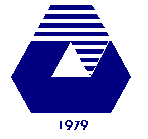 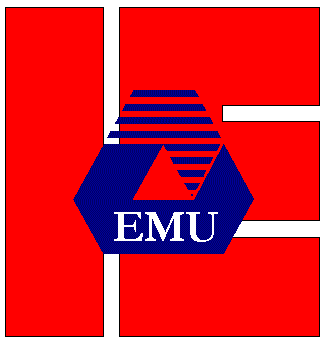 	Department of Industrial Engineering	IENG511 Optimization Theory HOMEWORK 6      Spring 2017-18Consider the following linear programming problem and its final simplex tableFill the empty places? For which value of d the current BFS is optimal solution?Find the optimal solution of dual problem?Find the maximum of  by each of the following methods where l=0.2 and [a1,b1]=[0,1].Dichotomus Method.Golden Section Method.Consider the function, the following table contains the summery of Golden Section Method for starting from x0=(0,0) in direction d=(1,1), for Minimizing  , where l=0.2. Fill the null spaces. (15 points)Consider the function  , given a point x0=(x1,x2)and a non zero direction d=(d1,d2), let  .Obtain the expilicit expression for .For x0=(4,0)and d=(-1,1) use the Finonacci Method for Minimize where l=0.2.If the optimal solution of part (b) is  start from and find Mimimize along d=(1,1).(Hint: Use the first drivative of objective function.)Kakbk1-120.1460.854?1.1550252-10.854-0.29177?1.42392480.88547373?0.8540.1460.41630.88547370.832840.146?0.4163???5?0.58231?0.41630.799250.832860.146?0.249250.312670.84151?7?0.4163